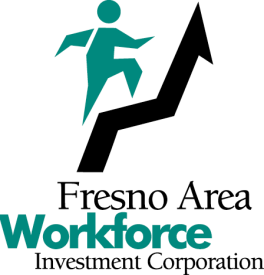 Board of DirectorsJanuary 29, 2020SPECIAL MEETINGSUMMARY MINUTESThe meeting was called to order at 1:29 p.m.ROLL CALL:  	PRESENT -	Jeff Hensley, Dennis Montalbano, Sal Quintero, Chuck Riojas, Lydia Zabrycki, and Legal Counsel Ken Price		ABSENT   -	Paul Bauer and Scott Miller AGENDA CHANGES:		NoneABSTENTIONS:		NonePUBLIC COMMENTS:	NoneThe meeting was adjourned at 1:40 p.m.BOARD CHAIR/STAFF COMMENTS:    NoneItemDescription/Action Taken1.April 17, 2019, Meeting MinutesBlake Konczal, Chief Executive Officer, Fresno Area Workforce Investment Corporation (FAWIC) presented the April 17, 2019, meeting minutes for approval.RIOJAS/QUINTERO – APPROVED THE MINUTES OF THE APRIL 17, 2019, MEETING.  (UNANIMOUS)2.Items Referred by the Fresno Regional Workforce Development Board or Its CommitteesThere were no items referred by the Fresno Regional Workforce Development Board or its Committees.3.Specific Resolution of Signatory Authorization for Fresno Area Workforce Investment Corporation for Funding from the Forest Health Grant Program as Provided through California Climate InvestmentsMr. Konczal reminded the Board that for over two (2) years, the FAWIC has been in the process of pursuing funding at the federal and state level to train valley and mountain residents to cut down dead trees in the sierras.  The FRWDB did submit a proposal for funding, and California Department of Forestry (CalFire) has now requested a specific resolution of signatory authorization.  This executed document will certify that the FAWIC will have sufficient funds to operate and maintain the project, that funds under the jurisdiction of the FAWIC are available to begin the project, that FAWIC will finish the project within four (4) years, and authorizes Mr. Konczal to act as an agent of the Corporation to execute and submit documents, not limited to the agreement.  The FAWIC does meet these criteria.MONTALBANO/QUINTERO – APPROVED THE SPECIFIC RESOLUTION OF SIGNATORY AUTHORIZATION FOR FRESNO AREA WORKFORCE INVESTMENT CORPORATION FOR FUNDING FROM THE FOREST HEALTH GRANT PROGRAM AS PROVIDED THROUGH CALIFORNIA CLIMATE INVESTMENTS.  (UNANIMOUS)4.Updated Resolution of Signatory Authorization for Fresno Area Workforce Investment CorporationMr. Konczal presented for the FAWIC’s approval, an updated Resolution of Signatory Authorization for FAWIC.  Mr. Konczal indicated that 19 years ago, the FAWIC approved a general signatory resolution, authorizing the Chief Executive Officer to submit proposals, contracts and agreements for, and by virtue of his/her signature, bind FAWIC to contractual agreements.  The document presented today is an update to the document approved on May 20, 2002.RIOJAS/QUINTERO – APPROVED THE UPDATED RESOLUTION OF SIGNATORY AUTHORIZATION FOR FRESNO AREA WORKFORCE INVESTMENT CORPORATION.  (UNANIMOUS)5.Financial Statements and Supplemental Data for Fiscal Year Ending June 30, 2019Cheryl Beierschmitt, Deputy Director Fiscal Services, FAWIC, presented the Financial Statements and Supplemental Data for Fiscal Year Ending June 30, 2019, (audit report) which was prepared by Moore Grider and Company.  On January 15, 2020, the FAWIC Audit Committee met to review the audit report and recommended it for the FAWIC Board’s acceptance.  Ms. Beierschmitt noted that there were no findings or recommendations in the audit report and that the FAWIC received an unqualified opinion and qualified as a low risk auditee.  MONTALBANO/ZABRYCKI – ACCEPTED THE FINANCIAL STATEMENTS AND SUPPLEMENTAL DATA FOR FISCAL YEAR ENDING JUNE 30, 2019.  (UNANIMOUS)6.Referral of Agenda Items to the Fresno Regional Workforce Development Board and/or Its CommitteesNone.7.Information SharingNone.8.July 15, 2020, Agenda ItemsNone.